Dyrektor Sądu Okręgowego 		                             Siedlce, dnia 09 listopada 2021 r.                       w  SiedlcachZnak sprawy: ZP-261-50/21                                                                                                                                                                                        Wszyscy uczestnicy postępowaniaINFORMACJAO WYBORZE OFERTYSkarb Państwa - Sąd Okręgowy w Siedlcach informuje, iż w postępowaniu o udzielenie zamówienia publicznego, o wartości szacunkowej nieprzekraczającej kwoty 130 000 zł netto,        o której mowa w art. 2 ust. 1 pkt. 1 ustawy z dnia 11 września 2019 r. – Prawo zamówień publicznych (Dz. U z 2021 r., poz. 1129 ze zm.) na: „Dostawę i montaż żaluzji aluminiowych w bud. A Sądu Okręgowego w Siedlcach przy ul. Sądowej 2.”, dokonano wyboru najkorzystniejszej oferty. W postępowaniu wybrano ofertę nr 5 złożoną przez: DYSKRET Kiersztyn Sławomir Borowina Sitaniecka 52B22-400 ZamośćCena ryczałtowa brutto: 11 138,60 zł   UZASADNIENIE WYBORU:  Oferta Wykonawcy nie podlega odrzuceniu z postępowania i spełnia wszystkie wymagania Zamawiającego określone w Zaproszeniu do złożenia oferty.  W postępowaniu odrzucono ofertę nr 2 złożoną przez:Plisyokienne Daniel Koźniewskiul. Pozytywna 405-552 MagdalenkaZgodnie z Rozdziałem XI ust. 1 Zaproszenia do złożenia oferty, informacja o odrzuceniu oferty wraz z uzasadnieniem faktycznym i prawnym zostanie przesłana tylko Wykonawcom, którzy złożyli oferty w postępowaniu.  Poniżej przedstawiamy zbiorcze zestawienie wszystkich ofert złożonych w postępowaniu: Numer ofertyNazwa (firma) i adres WykonawcyCena ryczałtowa brutto   1„Karpol” Przedsiębiorstwo Produkcyjno – Handlowe Józef Kurek                                                                Zamieście 165                                                                   34-650 Tymbark  24 770,00  zł2 Plisyokienne Daniel Koźniewski                                                  ul. Pozytywna 4                                                             05-552 Magdalenka 21 960,00 zł - Oferta podlega odrzuceniu3MARGALO P.H.U Robert Kurpieski                                                        Żanecin ul. ks. Popiełuszki 16C                                                                 08-300 Sokołów Podlaski 22 372,69 zł4MAGNUM POLSKA Sp. z o.o.                                              ul. Skrajna 59                                                                                   25-650 Kielce 15 153,60 zł5DYSKRET                                                                          Kiersztyn Sławomir                                                                                       Borowina Sitaniecka 52B                                                                                   22-400 Zamość11 138,60 zł -                                      Oferta pierwsza                                      w kolejności – najkorzystniejsza6P.P.H.U EMJOT                                                                                          Marek Jaroszkiewicz                                                            ul. Mroczna 7 lok. U4                                                        01-456 Warszawa 13 500,00 zł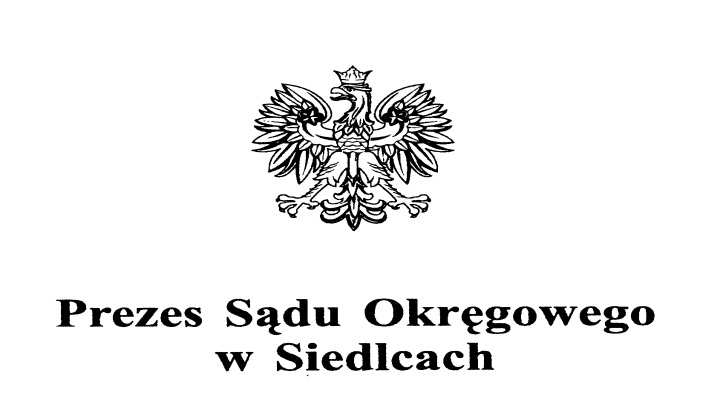 